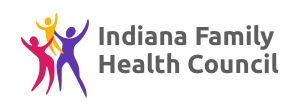     Board of Directors Job DescriptionMission:The current mission of the Indiana Family Health Council is to facilitate, promote, and advocate healthy outcomes for individuals, families, and communities for those Hoosiers in need.  For more information, please visit the Indiana Family Health Council (IFHC) website at www.ifhc.orgPosition Expectations:The Board will support the work of IFHC and provide mission-based leadership and strategic governance. While day-to-day operations are led by IFHC’s President/CEO, the Board - President/CEO relationship is a partnership, and the appropriate involvement of the Board is both critical and expected.  Specific Board Member responsibilities include:Leadership, Governance, and Oversight:Serving as a trusted advisor to the CEO as s/he develops and implements IFHC’s strategic plan,Approving IFHC’s annual budget, audit reports, and material business decisions; being informed of, and meeting all, legal and fiduciary responsibilities,Assisting the President/CEO and Board Chair in identifying and recruiting other Board Members,Partnering with the President/CEO and other Board Members to ensure that Board resolutions are carried out,Serving on committees or task forces and taking on special assignments,Representing IFHC to stakeholders; acting as an ambassador for the organization, andEnsuring IFHC’s commitment to a diverse Board and staff that reflects the communities IFHC serves.Fundraising:IFHC Board Members will consider IFHC a philanthropic priority.  Board Members will assist, when requested, to solicit contributions from foundation, organizations, and individuals.  Board Terms/Participation:IFHC Board Members will serve a two-year term to be eligible for re-appointment for up to two additional consecutive terms.  Board meetings will be held bi-monthly and committee meetings will be held in coordination with full Board meetings.Qualifications:This is an extraordinary opportunity for an individual who is passionate about the Indiana Family Health Council’s mission. Selected Board Members will have achieved leadership stature in business, government, philanthropy, medical, education, or the nonprofit sector.  His/her accomplishments will allow him/her to attract other well-qualified, high-performing Board Members.Service to IFHC’s Board of Directors is without remuneration, except for administrative support, travel and accommodation costs in relation to Board Members’ duties.